                                      Карта интегрированной НОД28.05.2020 г. ЧетвергСредний  дошкольный возрастВоспитатель: Кошелева Юлия ГригорьевнаИнструктор по физической культуре: Домнина Анна МихайловнаОбразовательные области: художественно-эстетическое развитие, познавательное развитие, речевое развитие, физическое развитие.Виды деятельности: рисование, физическая культура.Тема «Одуванчики»Цель: воспитывать бережное отношение к природе, воспитывать аккуратность в работе с красками (посредством нетрадиционной техники рисования)  , вызывать положительный эмоциональный отклик на общий результат.Материалы для выполнения работы: Белый лист бумаги белого цвета формата А4, гуашь желтого и зеленого цвета, пластмассовая трубочка,  ватная палочка, палитра.Ход работыПриветствие воспитателя.1.Рассматривание одуванчика 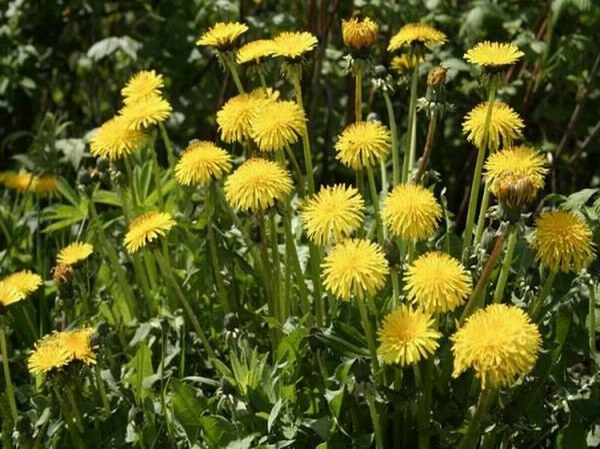 2.ОдуванчикУронило солнце Лучик золотой.Вырос одуванчик, Первый, молодой.У него чудесный Золотистый цвет.Он большого солнца Маленький портрет.3. Показ техники рисования одуванчика в смешанной технике трубочкой цветок, ватной палочкой стебелёк.
4. Физическое развитие.